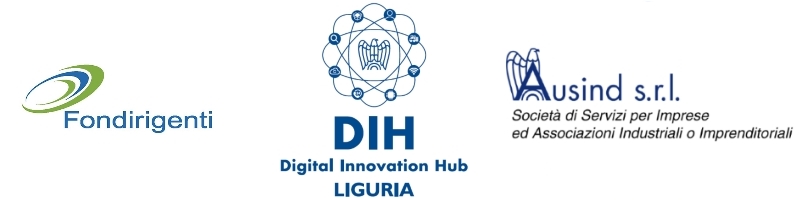 Community 4.0Invito a workshop tematiciIl progetto Community 4.0, commissionato da Fondirigenti ad Ausind Srl (Società di servizi di Confindustria Genova), in collaborazione con il Digital Innovation Hub Liguria intende inquadrare le esigenze delle imprese liguri circa i propri processi di digitalizzazione e supportarne le conseguenti attività.In questa prospettiva viene proposto un ciclo di workshop tematici, volti ad approfondire per gruppi selezionati e omogenei di imprese le implicazioni della trasformazione digitale nel proprio settore/mercato.Un workshop del ciclo si terrà il giornoMERCOLEDI 24 OTTOBRE 2018 (ore 10.00-12.30) presso la sede di Confindustria La Spezia, Via Giovanni Minzoni 2sul tema “CYBERSECURUTY: CONOSCERE PER PREVENIRE”Interverranno:Guido Conforti, Direttore Digital Innovation Hub LiguriaSandro Pellerano, Liguria DigitaleMarcello Montecucco, CEO HaruspexGruppo di lavoro Impresa 4.0 ASDAI LiguriaLa partecipazione al workshop è gratuita, ma riservata a un numero massimo di 30 partecipanti, ammessi secondo l’ordine di iscrizione da inviarsi via e-mail a segreteria@dihliguria.it .Requisito necessario per la partecipazione è la compilazione del questionario informativo on line al link https://it.research.net/r/Community40-DIH-Liguria.Contatti:Simona Bertetto  0108338207 / segreteria@dihliguria.it 